Администрация Ибресинского района Чувашской Республики постановляет:1. Внести в постановление администрации Ибресинского района Чувашской Республики от 13.11.2019 №687 «Об  утверждении  перечня ярмарок, планируемых к проведению в 2020 году на территории Ибресинского района Чувашской Республики» следующие изменения:1.1. Приложение перечень ярмарок, планируемых к проведению в 2020 году на территории Ибресинского района Чувашской Республики изложить в новой редакции согласно приложению к настоящему постановлению.2. Контроль за исполнением настоящего постановления возложить на заместителя главы администрации района - начальника сельского хозяйства администрации Ибресинского района Чувашской Республики.3. Настоящее постановление вступает в силу с 1 января 2020 года..Глава администрацииИбресинского района							С.В. Горбунов Филиппова Т.И.8 (83538) 2-25-71Приложение к постановлению администрации Ибресинского района Чувашской Республикиот 19.12.2019 № 777ПЕРЕЧЕНЬярмарок, планируемых к проведению в 2020 году на территории Ибресинского района Чувашской РеспубликиЧĂВАШ РЕСПУБЛИКИ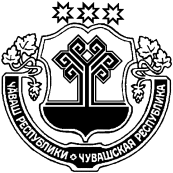 ЧУВАШСКАЯ РЕСПУБЛИКАЙĚПРЕÇ РАЙОНĚН АДМИНИСТРАЦИЙĚЙЫШĂНУ19.12.2019   777 №Йěпреç поселокěАДМИНИСТРАЦИЯ ИБРЕСИНСКОГО РАЙОНАПОСТАНОВЛЕНИЕ19.12.2019  № 777поселок ИбресиО внесении изменений в постановление администрации Ибресинского района Чувашской Республики от 13.11.2019  №687 «Об утверждении перечня ярмарок, планируемых к проведению в 2020 году на территории Ибресинского района Чувашской Республики»№п\пОрганизатор ярмарки (наименование, ИНН, юридический адрес)Место проведения ярмарки (адрес)Специализация  ярмаркиПериодичность проведения ярмаркиСроки организации ярмарки1234561.ООО «Центр»2105005948п. Ибреси, ул.Маресьева, 31 Ап. Ибреси, ул. Маресьева, 31УниверсальнаяРегулярная:вторник, пятницас 8.00 - 17.00С 01.01.2020 по 31.12.20202.ООО «Центр»2105005948п. Ибреси, ул.Маресьева, 31 Ап. Ибреси, ул. Энгельса, 23УниверсальнаяРегулярная:вторник, пятницас 8.00 - 17.00С 01.01.2020 по 31.12.20203.ООО «Центр»2105005948п. Ибреси, ул.Маресьева, 31 Ап. Ибреси, ул. ул.Маресьева, 33 «А»УниверсальнаяРегулярная:вторник, пятницас 8.00 - 17.00С 01.01.2020 по 31.12.2020